Познавательный мини -  проект «Да здравствует мыло душистое!»Все дети очень любят играть. В процессе игры они приобретают новые знания и навыки, познают окружающий мир, делают первые открытия, учатся общаться. Работая с детьми большой акцент я делаю на знакомство детей со свойствами различных веществ. Вместе с детьми мы занимаемся экспериментальной деятельностью с такими природными материалами, как песок, мыло, вода и др. Экспериментальная деятельность способствует развитию сенсорной системы ребёнка: зрения, обоняния, слуха, температурной чувствительности. Сенсомоторный уровень является базовым для дальнейшего развития высших психических функций: восприятия, памяти, внимания, мышления, речи. Развитие возможно лишь при взаимодействии ребенка со взрослым, который обучает его видеть, ощущать, слушать и слышать, т. е. воспринимать окружающий предметный мир.Решение задач сенсорного развития, овладения навыками экспериментальной деятельности осуществляется в проектной деятельности. Для расширения представлений детей об окружающем мире, дальнейшего вовлечения детей в проектную деятельностью, был разработан проект по знакомству с мылом. Тема проекта соответствует возрастным особенностям, имеющимся опытом, сформированным знаниям и умениям детей.Познавательный мини -  проект «Да здравствует мыло душистое!»Тип проекта: информационно-творческийВид проекта: фронтальный (дети группы и семьи воспитанников).Продолжительность: кратковременный ( 2 месяца)Цель: Создать условия для ознакомления детей со свойствами мыла и его разновидностями. Задачи:Формировать представления  детей о здоровом образе жизни.Познакомить  детей со свойствами и качествами  разных видов мыла.\Развивать речь, обогащать  словарный запас воспитанников.Развивать познавательный интерес, исследовательские способности дошкольников.Актуальность: В последнее время приоритетной задачей воспитания и обучения  детей дошкольного возраста становится развитие их личностных качеств, умения адаптироваться в социуме. Проект направлен на то, чтобы современные дошкольники проявляли элементы творчества, самостоятельно искали ответы на  интересующие вопросы. Вместе с тем, немаловажное значение имеет сохранение и укрепление здоровья воспитанников. Общеизвестно, что здоровье человека закладывается в детстве. Большое значение в охране и укреплении здоровья ребенка принадлежит воспитанию его гигиенических навыков, как неотъемлемой  части культурного поведения.Образовательные области: «Познание», «Коммуникация», «Здоровье», «Социализация».Стратегия  реализации проекта:1. Специально – организованная деятельность Тема: «Знакомство с мылом». Интегрированные области: «Познание», «Коммуникация», «Социализация»2. Специально – организованная деятельность  Тема:  «Да здравствует мыло душистое». Интегрированные области: «Познание», «Коммуникация», «Социализация»3. Дидактические игры по данному направлению.4. Презентация работы с детьми.Предполагаемый результат: Педагог:-Освоила  метод проектов;-Разработала и реализовала совместно с детьми и родителями мини – проект.Дети:-Познакомились со  свойствами и значением  мыла в  жизни человека; -Активно участвуют в опытах и экспериментах;-Способны к самостоятельной и коллективной поисковой деятельности.Родители:- Активно включились в совместную проектную деятельность.Содержание приложения: 1. . Конспект специально – организованной  образовательной деятельности Тема:  «Да здравмтвует мыло душистое». Интегрированные области: «Познание», «Коммуникация», «Социализация»2.  Примеры дидактических игр.3. Рецепты изготовления мыла, собранные семьями воспитанников.4. Картотека  «Опыты с мылом».5. Художественное слово о мыле.6. Фотоматериалы.Приложение №1Конспект специально – организованной  образовательной деятельностиТема: «Знакомство с мылом».Задачи: 1. Познакомить детей со свойствами мыла и его разновидностями;2. Поощрять поисковую деятельность детей;3. Воспитывать культурно-гигиенические навыки дошкольников.Оборудование:Картинки с изображением средств личной гигиены(мочалка, расческа, щетка,мыло, шампунь, зубная паста и зубная щетка). Кусочки туалетного мыла по количеству детей; коробочка; мыло туалетное, хозяйственное, банное, жидкое; для опытов: стакан, вода, терка, трубочка,стружки мыла, мыльные пузыри; Художественное слово: чтение сказки  К. Чуковского “Мойдодыр”. Ход занятия:Сюрпризный момент Здравствуйте, ребята. Нам принесли посылку, и мы пока не знаем, что в ней. Чтобы узнать, надо отгадать загадку:Ускользает как живое,
Но не выпущу его я,
Белой пеной пенится,
Руки мыть не ленится.– Правильно, это мыло! Теперь мы можем открыть и посмотреть, что в посылке. Беседа– Действительно, ребята, здесь мыло. Как его здесь много, на всех хватит. Возьмите в руки по кусочку и скажите: какое мыло, что можно о нём сказать? (ответы детей)– Мыло имеет цвет, запах, форму.– Какое мыло нравится вам?– А для чего нужно мыло? Разве нельзя вымыть руки и лицо обыкновенной водой?– Правильно, мыло отмывает грязь, уничтожает микробы и неприятные запахи. Мыло, которым моют руки,  называется туалетным.Мыло, которым стирают одежду, называется хозяйственным.Мыло бывает разным(показ разных видов мыла).Игровая ситуация В группу входит Неряха (грязный, неопрятный) .Неряха: Здравствуйте ребята! Я к вам пришел в гости.Дети здороваются и начинают смеяться.Неряха пытается поздороваться с каждым ребенком за руки. Детиотдергивают руки и не хотят здороваться с грязнулей.Воспитатель (удивленно) : - Почему ты такой грязный? Почему не помыл руки?Неряха: А зачем? Мне и так хорошо!Воспитатель: - Как так! Ведь в грязных руках накапливаются микробы и ты можешь заболеть, и мы тоже!- Дети рады тебя видеть, но тебе необходимо помыть руки и лицо.- Что же нужно, чтобы как следует вымыть руки и лицо?Отгадай загадку: «Гладкое, душистое - моет чистоНужно чтобы у каждого было… Что, ребята? » (Мыло) - Скажите, что нужно, чтобы как следует вымыть руки?Предполагаемые ответы детей. Мыло, вода и чистое полотенце.Воспитатель. Да. Вода и мыло – настоящие друзья. Они помогают уничтожить микробы.- Когда следует мыть руки? Как надо правильно их мыть? Правило мытья рук:1. Сильно намочите руки.2. Пользуйтесь с мылом.3. Намыливайте руки с обеих сторон.4. Намыливайте руки между пальцами.5. Вытирайте руки насухо полотенцем. Неряха  демонстрирует стадии мытья рук. Воспитатель. Послушайте и все дружно повторяйте за мной.«От простой воды и мыла у микробов тают силы! »- Посмотрите, ребята! А наш Неряха – то стал чистюлей.Давайте теперь каждый с ним поздороваемся.Опыт  «Свойства мыла»- Ребята,  а вы знаете, что с мылом можно поиграть?Воспитатель вместе с детьми проводит опыт:-Мы берем кусочек мыла и натрем его на терке.У нас получилась разноцветная стружка.– В стакан с чистой водой надо насыпать стружки мыла, понаблюдать, как постепенно мыло растворяется в воде, как вода стала мутной и непрозрачной, а при взбалтывании пенится._Сейчас мы возьмем трубочку, опустим её в стаканчик и попробуем подуть. Что же у нас получается? Много-много мыльных пузырей.Художественное слово
Круговые движения
И водички волнения.
Мы подуем в трубочку,
Мыло растворяется,
Пена появляется. Осторожно пузыри!
Ой, какие, ой смотри!
Раздуваются! Блестят!
Отрываются! Летят!
Тот со сливу! Тот с орех!
Тот не лопнул дольше всех!Вывод: Мыло растворяется в воде, пенится, образует много пузырьков.Малоподвижная игра «Раздувайся пузырь»Дидактическая  игра «Друзья мыла» Вниманию детей предлагается картинки с изображением предметов личной гигиены, (мочалка, мыло, и т.д.  )Дети находят и называют среди них те, для  которых можно использовать мыло.Игра «Доскажи фразу»Мыло нам нужно для того, чтобы… (ответы детей)Когда мыло попадает в воду, то оно…(ответы детей)У мыла есть друзья, это… (ответы детей)- Ребята, чаще мылом умывайтесь бодрости и сил набирайтесь.Давайте попрощаемся с нашим гостем. Благодаря нашим стараниям и знаниям наш Неряха превратился в Чистюлю.                                                                                                Приложение№2 Примеры дидактических игр Перемешанные картинкиЦель. Воспитание культурно-гигиенических навыков,  развитие фразовой речи детей.Пособия: Серия больших картин, к которым дети находят соответствующие маленькие картинки. Например, к большой картине, на которой изображена растрепанная девочка, - гребень; к картине, на которой изображен неопрятный мальчик, - мыло и щетку; к картине с изображением девочки в грязных ботинках - щетку и пр.Ход игры. Воспитатель показывает детям  демонстрационную картину, изображающую неопрятного ребенка, а детям раздает предметные картинки, на которых нарисованы предметы личной гигиены. Дети ищут среди своих картинок предмет, которым необходимо дополнить большую картину. Когда они отдают картинку воспитателю, то должны объяснить его назначение, например: “Вот мыло и щетка для умывания”,  или: “Вот гребень для того, чтобы девочка причесалась”.Чистоплотные детиЦель. Активизировать словарь дошкольников с помощью употребления в речи понятий «предметы личной гигиены».Ход игры. Воспитатель предлагает детям рассказать о том,  что нужно для того, чтобы волосы, руки и лицо были чистыми.Педагог произносит поочередно слова: руки, волосы и т.д.  Дети: для каждого слова  называют  ассоциативный ряд. Например,  руки - мыло, щетка, полотенце;  волосы - расческа,   ножницы, шампунь, мыло; купание -  ванна, полотенце, душ, умывальник, губка, мыло и пр.                                                                                             Приложение №3Рецепты мыльных пузырей, собранные семьями воспитанников:Семья Спатарь Киры
-  0,5 чашки посудного мыла или детского шампуня, 1,5 чашки воды, 2 ч л. сахара капелька пищевого красителя.Семья Калягина Мирона-  Настругайте  хозяйственное  мыло в воду, можно даже вскипятить при помешивании, чтобы быстрее стружки растворились. Только осторожно, густой горячий мыльный раствор - то же самое, что горячий кисель - можно сильно обжечься. Выдувают пузырь так: окунув трубочку в раствор и держа ее отвесно, так чтобы на конце образовалась пленка жидкости, осторожно дуют в нее. Так как пузырь наполняется при этом теплым воздухом наших легких, который легче окружающего комнатного воздуха, то выдутый пузырь тотчас же поднимается вверх. Если удастся сразу выдуть пузырь в  диаметром, то раствор годен; в противном случае прибавляют в жидкость еще мыло, до тех пор,  пока можно будет выдувать пузыри указанного размера. Но этого испытания мало. Выдув пузырь, обмакивают палец в мыльный раствор и стараются пузырь проткнуть; если он не лопнет, можно приступить к опытам; если же пузырь не выдержит, надо прибавить еще немного мыла.Семья Ефременко Софии
Занимательные опыты  с пузырями.«Мыльный пузырь вокруг цветка».	 В тарелку или на поднос наливают мыльного раствора настолько, чтобы дно тарелки было покрыто слоем в 2-; в середину кладут цветок или вазочку и накрывают стеклянной воронкой. Затем, медленно поднимая воронку, дуют в ее узкую трубочку - образуется мыльный пузырь; когда же этот пузырь достигнет достаточных размеров, наклоняют воронку, как показано на рис., высвобождая из-под нее пузырь. Тогда цветок окажется лежащим под прозрачным полукруглым колпаком из мыльной пленки, переливающейся всеми цветами радуга. Вместо цветка можно взять статуэтку, увенчав ее голову мыльным пузырьком. Для этого необходимо предварительно капнуть на голову статуэтки немного раствора; а затем, когда большой пузырь уже выдут, проткнуть его и выдуть внутри его маленький.
«Несколько пузырей друг в друге».	 Из воронки, употребленной для описанного выше опыта, выдувают большой мыльный пузырь. Затем  погружают соломинку в мыльный раствор так, чтобы только кончик ее, который придется взять в рот, остался сухим, и просовывают ее осторожно через стену первого пузыря до центра; медленно вытягивая затем соломинку обратно, не довода ее, однако, до края, выдувают второй пузырь, заключенный в левом,, в нем - третий, четвертый и т.д.                                                                                                  Приложение №4Картотека«Опыты с мылом»Опыт 1. «Невидимые чернила»Для проведения опыта вам понадобятся: половинка лимона, ватка, спичка, чашка воды, лист бумаги. 
1. Выдавим сок из лимона в чашку, добавим такое же количество воды.
2. Обмакнём спичку или зубочистку с намотанной ватой в раствор лимонного сока и воды и напишем что-нибудь на бумаге этой спичкой. 
3. Когда "чернила" высохнут, нагреем бумагу над включённой настольной лампой. На бумаге проявятся невидимые ранее слова.Опыт 2 «Лимон надувает воздушный шар» Для проведения опыта вам понадобятся: 1 ч.л. пищевой соды, сок лимона, 3 ст.л. уксуса, воздушный шарик, изоляционная лента, стакан и бутылка, воронка. 
1. Наливаем воду в бутылку и растворяем в ней чайную ложку пищевой соды.
2. В отдельной посуде смешиваем сок лимона и 3 столовых ложки уксуса и выливаем в бутылку через воронку. 
3. Быстро надеваем шарик на горлышко бутылки и плотно закрепляем его изолентой. 
Вывод: Пищевая сода и сок лимона, смешанный с уксусом, вступают в химическую реакцию, выделяют углекислый газ и создают давление, которое надувает шарик.
Опыт 3. Лимон запускает ракету в космос Для проведения опыта вам понадобятся: бутылка (стекло), пробка от винной бутылки, цветная бумага, клей, 3 ст.л лимонного сока, 1 ч.л. пищевой соды, кусочек туалетной бумаги.
1. Вырезаем из цветной бумаги и приклеиваем с обеих сторон винной пробки полоски бумаги так, чтобы получился макет ракеты. Примеряем "ракету" на бутылку так, чтобы пробка входила в горлышко бутылки без усилий. 
2. Наливаем и смешиваем в бутылке воду и лимонный сок.
3. Заворачиваем пищевую соду в кусочек туалетной бумаги так, чтобы можно было просунуть в горлышко бутылки и обматываем нитками.
4. Опускаем пакетик с содой в бутылку и затыкаем её пробкой-ракетой, но не слишком плотно. 
5. Ставим бутылку на плоскость и отходим на безопасное расстояние. Наша ракета с громким хлопком взлетит вверх. Только не ставьте её под люстрой! 

Опыт 4: Разбегающиеся зубочистки Для проведения опыта вам понадобятся: миска с водой, 8 деревянных зубочисток, пипетка, кусок сахара-рафинада, жидкость для мытья посуды.
1. Располагаем зубочистки лучами в миске с водой. 
2. В центр миски аккуратно опускаем кусочек сахара, - зубочистки начнут собираться к центру.
3. Убираем сахар чайной ложкой и капаем пипеткой в центр миски несколько капель жидкости для мытья посуды, - зубочистки "разбегутся"! 
Сахар всасывает воду, создавая её движение, перемещающее зубочистки к центру. Мыльный раствор, растекаясь по воде, увлекает за собой частички воды, и они заставляют зубочистки разбегаться.                                                                                               Приложение №5Художественное слово о мыле.
Мыла мышка мылом нос
Мыла уши, мыла хвост.
Мыла так, что стала белой
И от счастья мыло съела.Мыло серо, да моет бело.Кирпичик розовый, душистый,
Потри его – сам станешь чистый.Возьмите меня, умывайтесь, купайтесь,
А что я такое – скорей догадайтесь!
И знайте – большая была бы беда,
Когда бы не я, да вода!Мыльные пузыри
Тихо шепчется с ветлой
Старая берёза.
Ходит по двору с метлой
Дедушка Серёжа.
-Дед Серёжа, посмотри,
Мы пускаем пузыри!
Видишь, в каждом пузыре -
По малиновой заре,
По берёзе, по ветле,
По Серёже, по метле.
Ты смотри, смотри, смотри:
Полетели пузыри -
Красный, жёлтый, голубой-
Выбирай себе любой! 
  Е.Благинина


Лиловая тучка плавится 
В огне румяной зари. 
Из мыльной пены мне нравится 
Пускать в саду пузыри. 
Блестят — золотые, цветистые, 
Один за другим скользит... 
Колышутся клены ветвистые, 
Пичуга в листьях свистит. 
Из влажной зеленой хоромины 
Дивится веселый снегирь, 
Увидев, что с легкой соломинки 
Слетает мыльный пузырь. 
Без крыльев ввысь поднимается, 
Стремясь в неведомый край... 
Но чуть взлетит — усмехается:
«Сейчас я лопну! Прощай!..»
Тётушка Фло
Когда у старушки,
У тётушки Фло,
Бывает порой
На душе тяжело,
Когда поясница
Болит у неё,
Цветы засыхают,
Не сохнет бельё,
Когда на дворе
Моросит без конца,
Когда расшатались
Ступеньки крыльца,
И лопнул на полке
С мукою пакет,
И моль обглодала 
Приличный жакет,
И клумбу попортил 
Соседский петух,
И нету всё лето
Спасенья от мух,
В духовке опять
Пригорает пирог
И письма от внуков
Приходят не в срок...
Когда заплатить 
За квартиру пора,
Когда на чулке
Появилась дыра,
Когда просто так
Нападает
Хандра -
На кухню уныло
Уходит она,
И в мисочке мыло
Разводит она,
И дует, собрав свой
Ослабленный дух.
И первый пузырь,
Невесомый, как пух,
И радужный, будто
Цветное стекло,
Растёт на соломинке
Тётушки Фло...
Летят и летят
Пузырьки к потолку,
С собою уносят
Хандру и тоску,
Парят, и танцуют,
И вьются вокруг;
И тётушка вскочит,
Закружится вдруг
И, вспомнив,
Что дел ещё
Невпроворот,
Вприпрыжку помчится
Полоть огород!
 Джеймс Ривз


Мыльный пузырь
Мыльный пузырь
Оторвался от трубки,
Вот он поплыл,
Наподобие шлюпки,
Влево, налево, левее... потом
Через балкон-
И пропал за углом.
Я запустил
Этот шарик недаром-
Вырастет он,
Станет радужным шаром.
Я прикреплю к нему
Снизу гондолу
И полечу
Потихонечку в школу.
Роман СэфПриложение №6Фотоматериалы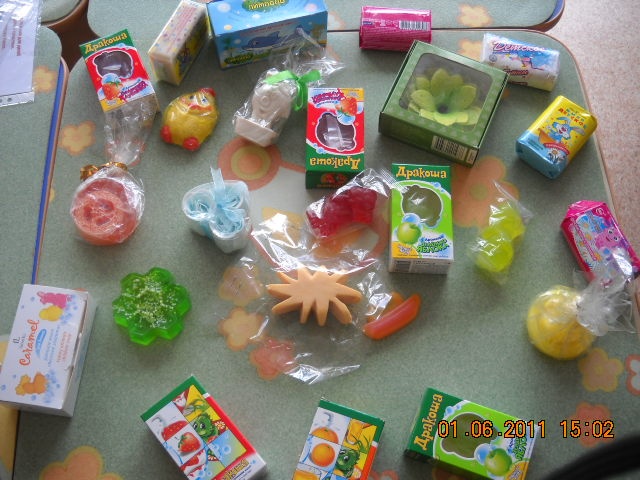 Список литературы1. Марудова Е.В. Ознакомление дошкольников с окружающим миром. Экспериментирование . – СПб.: ООО Издательство «ДЕТСТВО ПРЕСС», 2011. – 128 с.2. Дыбина О.В., Рахманова Н.П., Щетинина В.В. Неизведанное рядом: Опыты и эксперименты для дошкольников / Под ред. О.В. Дыбиной. – 2-е изд. испр. – М.: ТЦ Сфера, 2010. – 192 с. (Ребенок в мире поиска).3. Зебзеева В.А. Развитие элементарных естественно- научных представлений и экологической культуры детей: Обзор программ дошкольного образования. – М.: ТЦ Сфера, 2009. – 128 с.  – (Программы ДОУ; Приложение к журналу «Управление ДОУ»).4. Малофеева Н.Н. Энциклопедия дошкольника. – М.: ЗАО «РОСМЭН –ПРЕСС», 2007. – 200 с.5. Зубкова Н.М. Воз и маленькая тележка чудес. Опыты и эксперименты для детей от 3 до 7 лет. / Автор – составитель: Зубкова Н.М. – СПб.: Речь, 2006. – 64 с.6. Уокер ДЖ. Мир вокруг нас от А до Я / Пер с англ. С.Э. Шафрановского. – М.: ЗАО «РОСМЭН – ПРЕСС», 2005. – 128 с.